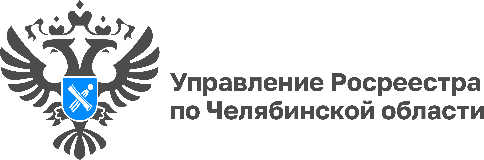 29.05.2024Сервис «Жизненные ситуации» подскажет, как правильно оформить права на недвижимостьУправление Росреестра по Челябинской области напоминает южноуральцам о возможностях сервиса ведомственного сайта «Жизненные ситуации». Сервис содержит полезную информацию о порядке получения государственных услуг Росреестра и по запросу даст индивидуальные рекомендации по грамотной подготовке документов для постановки объекта на кадастровый учёт, регистрации прав и осуществления сделок на рынке недвижимости.  С чего начать оформление недвижимости, какие документы понадобятся для регистрации сделки, сколько составляет государственная пошлина и в какой срок пойдет переход права собственности по договору – эти вопросы наиболее часто задают специалистам Управления Росреестра по Челябинской области южноуральцы в рамках консультационных мероприятий. Не все знают, что могут найти ответы на них самостоятельно, обратившись к сервису «Жизненные ситуации» на rosreestr.gov.ru. С его помощью легко получить важную информацию о порядке оформления недвижимости и осуществления различных юридических действий с объектами.Для этого в разделе официального сайта Росреестра «Жизненные ситуации», нужно будет выбрать из предложенного списка вид объекта недвижимости, в отношении которого планируется совершение учетно-регистрационных действий, и тип операции с ним, а также ответить на уточняющие вопросы, предложенные в опроснике. К примеру, в нем спрашивается, проводилась ли перепланировка объекта недвижимости, имеют ли на него право недееспособные лица или дети и т.д.. Совокупность всех ответов позволит дать пользователю подробный перечень документов, необходимых для предоставления конкретной услуги Росреестра, сведения о сроках регистрации прав и размере государственной пошлины. Информацию можно распечатать или сохранить в виде электронного документа.Сервис «Жизненные ситуации» значительно упрощает процесс подготовки к сделке (купля-продажа, дарение, наследование и др). Получатель услуг Росреестра в каждом отдельном случае оценит полноту уже имеющегося на руках пакета документов и сориентируется, каких ещё не хватает. Сервис позволяет заявителям понять алгоритм действий при осуществлении различных сделок с недвижимостью, а также процедуры кадастрового учета. Именно в этом он и призван помочь.Кроме того, перед сделкой заявители могут обратиться в Управление Росреестра за правовой помощью через специальную форму на сайте (https://rosreestr.gov.ru/eservices/services/tickets/) или получить ответ специалиста справочной службы по телефонам: 8(351)237-27-90, 237-27-91, 237-27-92. Эти номера используются для консультаций по пакету документов и размеру госпошлины, предоставления информации о стадии рассмотрения заявления и готовности документов.#РосреестрЧелябинск #ЖизненныеСитуации #СервисыРосреестра Материал подготовлен пресс-службой Росреестра и Роскадастра по Челябинской области